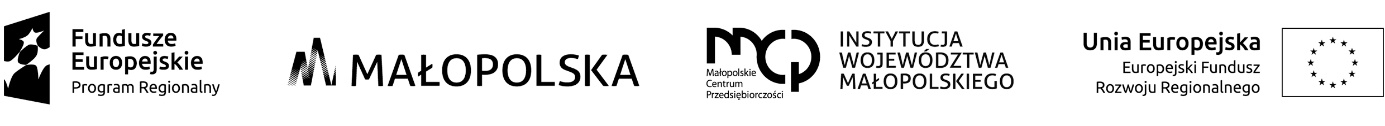 Załącznik nr 2do wniosku o dofinansowanieCZĘŚĆ B Wzór ofertyDane oferenta:Dane dotyczące zamówienia:Informacja o spełnieniu warunków udziału w postępowaniu:Oświadczenia/zobowiązania Wykonawcy:Dodatkowe informacje/załączniki (jeśli dotyczy):……………………………………………………………………………data, pieczęć oraz czytelny podpis wykonawcyNazwa oferentaAdres siedzibyNIPOsoba do kontaktuNr telefonuAdres e-mailOpis przedmiotu zamówienia/zakres ofertyKod CPV (np. 73200000-4, 73210000-7, 73220000-0)Cena netto zamówieniaCena brutto zamówienia (Cena zawiera wynagrodzenie za przeniesienie, bez ograniczeń czasowych i terytorialnych, wszelkich autorskich praw majątkowych do wykonanych prac i wyników badań oraz za przeniesienie wszelkich praw do dóbr własności przemysłowej i intelektualnej, które mogą powstać w związku z realizacją usługi).Termin realizacji zamówieniaod dnia … do dnia …Termin związania ofertą… dniOświadczam, że reprezentowany przeze mnie podmiot należy do kategorii (np. jednostki naukowe, przedsiębiorcy posiadający status centrum badawczo-rozwojowego):Oświadczam, że reprezentowany przeze mnie podmiot należy do kategorii (np. jednostki naukowe, przedsiębiorcy posiadający status centrum badawczo-rozwojowego):Oświadczam, że reprezentowany przeze mnie podmiot należy do kategorii (np. jednostki naukowe, przedsiębiorcy posiadający status centrum badawczo-rozwojowego):Oświadczam, że reprezentowany przeze mnie podmiot należy do kategorii (np. jednostki naukowe, przedsiębiorcy posiadający status centrum badawczo-rozwojowego):Oświadczam, że reprezentowany przeze mnie podmiot należy do kategorii (np. jednostki naukowe, przedsiębiorcy posiadający status centrum badawczo-rozwojowego):Oświadczam, że reprezentowany przeze mnie podmiot należy do kategorii (np. jednostki naukowe, przedsiębiorcy posiadający status centrum badawczo-rozwojowego):Oświadczam, że reprezentowany przeze mnie podmiot należy do kategorii (np. jednostki naukowe, przedsiębiorcy posiadający status centrum badawczo-rozwojowego):Oświadczam, że posiadam następujący potencjał techniczny, który zostanie  wykorzystany do wykonania przedmiotu zamówienia:Oświadczam, że posiadam następujący potencjał techniczny, który zostanie  wykorzystany do wykonania przedmiotu zamówienia:Oświadczam, że posiadam następujący potencjał techniczny, który zostanie  wykorzystany do wykonania przedmiotu zamówienia:Oświadczam, że posiadam następujący potencjał techniczny, który zostanie  wykorzystany do wykonania przedmiotu zamówienia:Oświadczam, że posiadam następujący potencjał techniczny, który zostanie  wykorzystany do wykonania przedmiotu zamówienia:Oświadczam, że posiadam następujący potencjał techniczny, który zostanie  wykorzystany do wykonania przedmiotu zamówienia:Oświadczam, że posiadam następujący potencjał techniczny, który zostanie  wykorzystany do wykonania przedmiotu zamówienia:Lp.Nazwa urządzenia/aparatury/zasobów technicznychNazwa urządzenia/aparatury/zasobów technicznychNazwa urządzenia/aparatury/zasobów technicznychSposób wykorzystania w ramach wykonywania przedmiotu zamówieniaSposób wykorzystania w ramach wykonywania przedmiotu zamówieniaSposób wykorzystania w ramach wykonywania przedmiotu zamówieniaOświadczam, że posiadam następujący potencjał kadrowy, który zostanie wykorzystany do wykonania przedmiotu zamówienia:Oświadczam, że posiadam następujący potencjał kadrowy, który zostanie wykorzystany do wykonania przedmiotu zamówienia:Oświadczam, że posiadam następujący potencjał kadrowy, który zostanie wykorzystany do wykonania przedmiotu zamówienia:Oświadczam, że posiadam następujący potencjał kadrowy, który zostanie wykorzystany do wykonania przedmiotu zamówienia:Oświadczam, że posiadam następujący potencjał kadrowy, który zostanie wykorzystany do wykonania przedmiotu zamówienia:Oświadczam, że posiadam następujący potencjał kadrowy, który zostanie wykorzystany do wykonania przedmiotu zamówienia:Oświadczam, że posiadam następujący potencjał kadrowy, który zostanie wykorzystany do wykonania przedmiotu zamówienia:Lp.Imię i nazwiskoTytuł naukowy (jeśli dotyczy)Posiadane wykształcenie/doświadczenie/ umiejętnościPosiadane wykształcenie/doświadczenie/ umiejętnościZakres prac w ramach wykonywania przedmiotu zamówieniaForma zatrudnienia u oferenta 1.Oświadczam o braku powiązań kapitałowych lub osobowych z Zamawiającym. Przez powiązania kapitałowe lub osobowe, o których mowa powyżej, rozumie się wzajemne powiązania między Zamawiającym lub osobami upoważnionymi do zaciągania zobowiązań 
w imieniu Zamawiającego lub osobami wykonującymi w imieniu Zamawiającego czynności związane z przygotowaniem i przeprowadzeniem procedury wyboru wykonawcy, 
a wykonawcą, polegające w szczególności na:uczestniczeniu w spółce jako wspólnik spółki cywilnej lub spółki osobowej,posiadaniu co najmniej 10 % udziałów lub akcji,pełnieniu funkcji członka organu nadzorczego lub zarządzającego, prokurenta, pełnomocnika,pozostawaniu w związku małżeńskim, w stosunku pokrewieństwa lub powinowactwa w linii prostej, pokrewieństwa drugiego stopnia lub powinowactwa drugiego stopnia w linii bocznej lub w stosunku przysposobienia, opieki lub kurateli.  2.Zobowiązuję się do przygotowania pisemnego raportu z wykonanej usługi, zgodnie z wzorem stanowiącym załącznik do wniosku o dofinansowanie. Raport zostanie sporządzony przez osoby wskazane jako potencjał kadrowy w niniejszej ofercie i będzie podstawą do wypłacenia wynagrodzenia za wykonanie przedmiotu zamówienia.3.Zobowiązuje się do posiadania/uzyskania wymaganej zgody/pozytywnej opinii/pozwolenia/ zezwolenia właściwej komisji bioetycznej, etycznej lub właściwego organu w przypadku gdy projekt obejmuje badania:będące eksperymentami medycznymi w rozumieniu art. 21 ustawy z dnia 5 grudnia 1996r. o zawodzie lekarza i lekarza dentysty (t.j. Dz. U. z 2015 r. poz. 464 z późn. zm.); kliniczne w zakresie wyrobów medycznych, wyposażenia wyrobu medycznego lub aktywnych wyrobów medycznych do implantacji, o których mowa w ustawie z dnia                      20 maja 2010 r. o wyrobach medycznych (t.j. Dz. U. z 2015 r. poz. 876 z późn. zm.); kliniczne produktów leczniczych, o których mowa w ustawie z dnia 6 września 2001 r. Prawo farmaceutyczne (t.j. Dz. U. z 2016 r., poz. 2142 z późn. zm.); wymagające doświadczeń na zwierzętach; nad gatunkami roślin, zwierząt i grzybów objętych ochroną gatunkową lub na obszarach objętych ochroną; nad organizmami genetycznie zmodyfikowanymi lub z zastosowaniem takich organizmów. Dodatkowe informacjeNazwa załącznika